Anmeldung zum 45. BG - Freiluftturnier 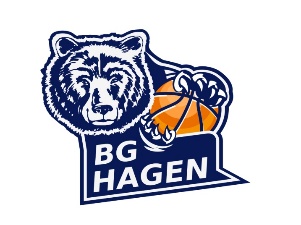 vom 12.-14.Juli 2019 in Hagen „auf Emst“ (Schulhof Grundschule Emst)Anmeldungen: als pdf- oder word-Datei - NICHT als Foto 	per Mail an: sand@bghagen.de	oder per Fax an: 02331 590024		Absender:	oder per Post	Name	   		Vorname	   An:	BG Hagen	Straße	   	Annett Sand	PLZ	   	Ort	  	Dahlienstr. 10	E-Mail	   		Handy	   	58095 Hagen	Tel.	  Ich melde meine Mannschaft zum 45. BG - Freiluftturnier in Hagen an._	Der Name der Mannschaft lautet   Das Startgeld von 70,00 € (je Team und Kategorie ) wurde mit Angabe des Teamnamens
am  überwiesen, auf das Konto der BG Hagen bei der Sparkasse Hagen 
mit IBAN: DE26 4505 0001 0107 0211 53Auf die Verpflichtung eines Sicherheitsdienstes werden wir auch dieses Jahr nicht verzichten, weshalb das Startgeld, wieder eine Sicherheitspauschale von 20,- €, enthält. Änderungen beim Zelten auf der Wiese behalten wir uns vor. Die Stadt Hagen hält weiterhin an einem Parkverbot auf der Wiese fest. Auch zum Be- und Entladen ist das Abstellen von Fahrzeugen auf der Wiese verboten, vor allem bei aufgeweichtem Boden. Bei schlechtem Wetter verfällt das Startgeld zugunsten der Organisations- und Standkosten.
Eine E-Mail-Adresse für die Zusendung des Spielplans habe ich oben angegeben. Sollte diese fehlen, ist eine Zusendung des Spielplans nicht möglich. Ich erkläre als Verantwortlicher der Mannschaft, dass die Teilnahmebedingungen mit der Zahlung der Startgebühr anerkannt und erfüllt werden.Der oben angegebene Absender ist die gültige Adresse, an die sich die Turnierleitung bei einer 
Zu - bzw. Absage wenden soll. (Anmeldung per Facebook, WhatsApp, telef. usw. sind nicht möglich.) (Infos auch auf der Homepage: www.bghagen.de oder in den Facebook Gruppen: BG Hagen und BG Freiluftturnier)Wir melden in folgender Kategorie:	Rookies: (vereinslos/Anfänger)	möglichst 	Freitag ab  Uhr	Samstag ab  Uhr	Mixed: (offen) 	möglichst 	Freitag ab  Uhr	Samstag ab  Uhr	Hobby: (KL, BL)	möglichst 	Freitag ab  Uhr	Samstag ab  Uhr	Experten: (LL, OL, RL, JBBL, NBBL)	möglichst 	Freitag ab  Uhr	Samstag ab  UhrBei zu geringer Anzahl von Meldungen in Kategorie Experten, werden diese auf Kategorie Hobby aufgeteilt.Wir wollen versuchen, möglichst viele Wünsche zu erfüllen, können dies aber nicht garantieren.Teams stellen Bälle, Schiedsrichter und Kampfgericht bei den Spielen.Bekanntlich sind Speisen und Getränke beim Turnier zu erwerben. Deshalb möchten Teams, die meinen, eigene Getränke in Form von Bierkästen und Bierdosen usw. mitbringen zu müssen, auf eine Meldung verzichten. Besten Dank. Das Verwenden von Glas ist im gesamten Park, insbesondere auf der Wiese sowie in der Halle, verboten. 
Auch das Verstreuen von Konfetti ist - aus Gründen der Sicherheit und Sauberkeit - nicht mehr gestattet.An dieser Freizeitveranstaltung dürfen nur Aktive teilnehmen, die krankenversichert sind und auf jeglichen Schadensersatz- oder Schmerzensgeldansprüche gegenüber dem Veranstalter verzichten.Voraussichtlich findet im Rahmen des BG-FLT am Samstag 14°° wieder das Baumstammwerfen der DEK statt. Nähere Infos hierzu folgen.Mit der Speicherung, Übermittlung und Verarbeitung der aufgeführten personenbezogenen Daten gemäß EU-DSGVO nur und ausschließlich zum Zwecke der Veranstaltung ist der Teamverantwortliche einverstanden. Ein berechtigter Widerruf ist möglich. Während des Turniers werden unter Umständen Foto-, Ton- und Filmaufnahmen angefertigt, die in verschiedenen on- und offline Medien veröffentlicht werden. Diese Aufnahmen sind mit der bildlichen Darstellung von anwesenden Personen verbunden, wobei die Personenauswahl zufällig erfolgt. Eine Darstellung der Bilder erfolgt auf der Vereinshomepage, Printmedien und Social-Media-Kanälen (Facebook, Instagram) des Veranstal-ters. Damit und mit weiteren Ergänzungen auf der Homepage www.fichte-hagen.de erkläre ich mich mit der Anmeldung einverstanden. Besondere Wünsche Weitere Informationen erhaltet Ihr bei einer Zusage. Meldungen sollten möglichst schnell, 
spätestens bis zum 20. Juni 2019 erfolgen. Wichtig ist der Eingang des Meldebogens und des Startgeldes.